Which of the following would describe how Ancient Greece impacted Government & Law?The Greeks made no contributions to the governmental structure.The Greeks made great strides in developing legalism as their national form of government.The Greeks believed in having no government.The Greeks were the first to develop a democratic form of government.Which of the following statements best describe tyranny?Many political leadersFreedom of speech for all citizensOne leader rises to power because of military background and support from citizensOne leader who inherits powerWhich statement best describes democracy?All citizens have a voteThere is one single leaderOnly slaves are allowed to voteThe idea for democracy began in SpartaWhich of the following characteristics best describes a leader in an oligarchy? Evil DictatorshipWealthy Aristocrats Poor PeasantsFairly elected leaders.A political leader during a tyranny was calledKingMayorEmperorTyrant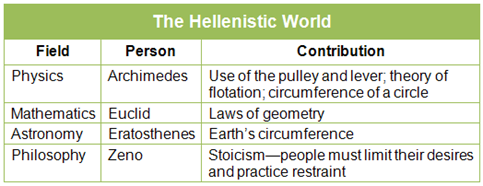 What can you learn about education in Ancient Greece from reviewing this chart?That education was of little importance to Greece.Education was believed to be of great importance and was a focal point for Greece.Education would help Greece win wars.Education was a waste of time.Answer questions 7-8 by reading the passage and quote below.Anacharsis of GreeceAnacharsis was a Greek who traveled through the land during the 6th century BC. He gained wisdom from his observations. He once said, "Written laws are like spider's webs; they will catch the weak and poor, but would be torn in pieces by the rich and powerfulWhat is the meaning of this quote from Anacharsis?Ancient dirt roads were built by poor people.The poor write the best laws.Laws can be corrupted by the wealthy.Without laws, there can be no wisdom.According to the passage, how did Anacharsis become wise?He read fairy tales from Plato.He traveled the land and watched carefully.He prayed for wisdom about mankind.He was given information from wealthy people.Answer questions 9-10 by reading the quote below.Aristotle was a Greek philosopher.  He lived between 384 - 322 BC.  He once said that all art, all investigation and every human pursuit or undertaking seems to aim at some good. He also said that 'the good' is that at which all things aim.  He applied this idea to government. Which of the following statements not in the passage best describes what Aristotle would do?He would fight in Greek Wars.He would walk around educating people.He would travel to other civilizations to trade. He served as a God. What is the main idea of this quote by Aristotle? "The good of man must be the purpose of politics."The aim of good government should be the protection of the people.Scientists should be politicians.Philosophers make the best politicians.Art and music are very important to good government.Which is true for both Athens and Sparta?Both emphasized the military.Both were city-states.Both produced great art.Both worshiped one god.In a comparison of the ancient cities of Athens and Sparta, Sparta placed more emphasis oneducation military service family order human rightsThe Athenians of ancient Greece were notable for theirmonotheistic beliefsdisciplined lifestyle and military skillsrejection of slaverysponsorship of the arts and literatureBy 300 BC, this location boasted of being a democracy, with citizens elected by councils, running the court system and participating as judges and jury. Yet, this same system had slaves. Also, most women could not take part in government. Where was this?SpartaAthensRomeConstantinopleWhat was the impact of the Peloponnesian War?The Greeks defeated the Persians and gained their freedom.Greek culture collapsed and Greece fell apart.Sparta defeated Athens gaining total control of Greece.Hercules was born and Mrs. Fisch went to Disney World!What was the difference between the women in Athens and Sparta?Women in Athens had no rights, Women in Sparta had rightsWomen were educated in Athens, Women in Sparta were notWomen in Athens trained to become warriors, Women in Sparta did notWomen in Athens did not do slave work, Women in Sparta were slaves. What type of education was favored in Athens?MilitaryArts and SciencesBattle StrategiesReligionWhich of the following statements best summarizes the relationship between the Greeks and Persians?The Greek city-states did not want to be ruled by the PersiansThe Greek city-states shared the same philosophies as the PersiansThe Greeks and Persians made a truce and went their separate ways.The Persians didn’t have ships, and never made it to Greece.   What was the main reason for the early Greeks to develop a city-state?For protection from invading countriesFor access to the Greek godsTo improve their lifestyleTo create larger armies in order to conquer more landWhich example best describes the Geography of Greece?MountainousRolling hillsDesertSwampyHow was trading important to Greece?The geography of Greece forced the Greeks to trade for important materials/resources.The Greeks used trading to grow their empire.Trade allowed Greece to grow and develop based on interactions with other civilizations.All of the above“I was one of the most influential military commanders in history. I conquered most of the world known to the ancient Greeks and never lost a battle. I learned and lived by Greek cultural beliefs.   Who am I?”Alexander the GreatGenghis KhanCyrus the GreatJulius Caesar Which of these best describes the Hellenistic Culture of Ancient Greece?A time period of peace and prosperity.A time in Greece when war was frequent.A focus on education and the growth of the Greek Culture.A time when disease was killing people all over Greece. Greek religion and culture was represented through their mythology. This belief in many gods is known as?OligarchyMonotheismPolytheismZoroastrianism The philosopher who developed a way of questioning to reach deeper understanding wasAristotle Plato  SocratesHippocrates The philosopher who began a school, “The Academy,” in order to teach ideas of his teacher Socrates was?AristotlePlatoSocratesHippocrates The philosopher who taught that Alexander the Great and helped create the foundation for modern education was:AristotlePlatoSocratesHippocrates Who won the Persian Wars?AthensSpartaPersiaThe Greeks